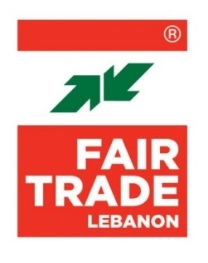 TERMS OF REFERENCETrainingLocation: Lebanon – Beirut Type of Contract: ConsultantStarting Date: May 2023End Date: June 2023Languages: Arabic and EnglishReports to: FTL Project ManagerCoordinates with: FTL Project CoordinatorProject Title: NOOMOO Deadline: 20 April 2023Contact: careers@fairtradelebanon.org SCOPE OF WORKObjectiveFair Trade Lebanon, in partnership with GIZ, is proposing to implement an incubation program supporting agri-food 25 MSMEs and cooperatives in Beirut and Mount Lebanon. The project will be conducted over a period of 18 months. Funded by BMZ, the program is designed to help the participants grow their businesses and refine their activities by offering them training sessions, customized coaching, and capacity building in business-related topics.Scope of workThe consultant will conduct the training for the below to support 25 MSMEs:Market accessSales Food packaging and labellingMarketing managementCertificationsFinance for start-ups and access to financeProduct development and innovationMitchingPWD inclusionBusiness planThe participants will be split into 2 shifts of training.They will attend 10 sessions each.DeliverablesThe Consultants will deliver the trainings and produce the training reports as per FTL recommendation.QualificationsHigher university degree in business, economics, finance Minimum 5 years’ experience as a consultant Proven knowledge of Fair-Trade principlesIn depth knowledge of the Lebanese context Proven presentation skillsDrives resultsSkillsAdheres to FTL valuesGood interpersonal communication skillsEngaged in developing self and othersHigh degree of self-motivationExcellent leadership, team building, and management skillsGood time managementOrganized and able to create multiple timelines and schedulesGood knowledge of Arabic and English